Publicado en Madrid el 04/07/2019 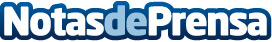 Veinticinco Bancos europeos se apoyan en Worldline para cumplir con la directiva PSD2Una representación relevante de la Banca europea aún debe cumplir con el cumplimiento de la directiva de pagos PSD2. Las entidades, aún disponen de plazo, hasta el 14 de septiembre de 2019, para preparar sus sistemas para la entrada en vigor de los requerimientos de la directiva que, entre otros, regulan el uso que los terceros proveedores de servicios pueden hacer de sus sistemas de pagoDatos de contacto:Maria de la Plaza620 059 329Nota de prensa publicada en: https://www.notasdeprensa.es/veinticinco-bancos-europeos-se-apoyan-en Categorias: Nacional Finanzas Madrid E-Commerce Dispositivos móviles http://www.notasdeprensa.es